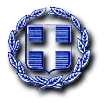 ΕΛΛΗΝΙΚΗ ΔΗΜΟΚΡΑΤΙΑ	Ραφήνα, 22-9-2021ΝΟΜΟΣ ΑΤΤΙΚΗΣ	Αρ. Πρωτ.: 14909 ΔΗΜΟΣ ΡΑΦΗΝΑΣ-ΠΙΚΕΡΜΙΟΥ	ΠΡΟΣ: ΜΕΛΗ ΟΙΚΟΝΟΜΙΚΗΣΤαχ. Δ/νση: Αραφηνίδων Αλών 12	  	ΕΠΙΤΡΟΠΗΣΤαχ. Κωδ.: 19009 Ραφήνα                                    Fax:  22940-23481                                                                     ΠΡΟΣΚΛΗΣΗ ΣΕ ΚΑΤΕΠΕΙΓΟΥΣΑ ΣΥΝΕΔΡΙΑΣΗΑΡ. 48Η Πρόεδρος της Οικονομικής Επιτροπής του Δήμου Ραφήνας - Πικερμίου, σας καλεί σε δια περιφοράς κατεπείγουσα συνεδρίαση της Οικονομικής Επιτροπής την Πέμπτη 23 Σεπτεμβρίου 2021 και από ώρα 10.30 π.μ. έως 11.30 π.μ. με ενημέρωση των μελών διά τηλεφώνου, προκειμένου να να ληφθεί απόφαση επί του θέματος: Λήψη απόφασης περί παράτασης των συμβάσεων ΙΔΟΧ προσωπικού για την αντιμετώπιση εκτάκτων αναγκών λόγω της πανδημίας του κορωνοϊού covid-19, σύμφωνα με τιε διατάξεις του άρθρου 62 του Ν. 4821/2021. Το θέμα τίθεται κατεπειγόντως προς λήψη απόφασης λόγω λήξης των συμβάσεων στις 24.9.2021.     Η ΠΡΟΕΔΡΟΣΤΣΕΒΑ -ΜΗΛΑ ΔΗΜΗΤΡΑ